杏の会 横浜中国語教室NPO法人神奈川県日中友好文化教育センター連絡先メールアドレス：yokohama.anzunokai@gmail.com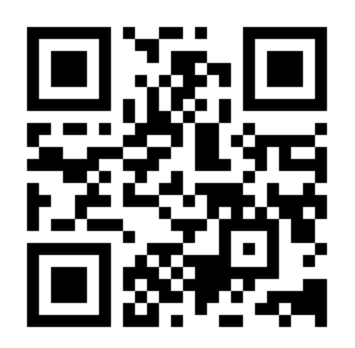 電話：090-5794-1268 (杏の会 代表者) ホームページ：https://www.anzunokai.info/授業料授業料は授業開始月から２か月毎の１０日までに銀行振込でお支払いください。振込金額：￥１２,０００ (２か月分)※月途中の入会は回数割り計算となります。振込先：ゆうちょ銀行 記号：10250 番号 88597541 口座名義：杏の会※ ゆうちょ銀行以外の金融機関から振り込む場合は以下の通り。銀行名:ゆうちょ銀行
支店：０二八(ぜろにはち)  
普通預金 口座番号：8859754
口座名義：アンズノカイ振り込み手数料はご負担ください。
振り込み忘れ防止のため、自動送金サービスをご検討ください。(ご利用の金融機関にご相談ください)入会申込書氏名：                                                          記入日：               年          月          日電話番号：メールアドレス：クラス名：                                見学日：                      開始予定日：       